Instructions for Filling Online Entry FormThis document will save you filling in the same details on multiple forms. Please read the steps before you use the form below Exhibition Item Details – this information helps the Exhibition Designer My Item number – Give each of your items a number, starting with 1  Name/Title of Item – This is the name you may have given your item e.g. “Night Owls”  Type of Article – Type of article might be “picture, cushion, table runner”  Size in Cm – type height in cm first and then width in cm e.g. “6 H x 10 W”  Dominant Colours – Enter the main colours in the item  Price $: if for Sale – Enter price or if not for sale, leave blank or NFSCategory:    General      International      Favourite-piece     Challenge     Young Stitcher - Enter number for age Stitch Group:   Hardanger   Stumpwork   Goldwork   Cross-Stitch   Decorative Surface StitchesDid you design the work yourself? Enter Y or N  Please indicate if you designed the item. If not, you must provide details of the original source of the design — this might be the author & title of a book, the author of magazine article (volume number and issue number/date), kit details, etc. We must know where the design comes from and we must acknowledge the original designer for copyright purposes.•     Did you make the work in a class put on by the Guild? Enter Y or N     If YES, please give details of class- Enter the name of the class  •     Additional comments about the work (optional) No more than 20 words – Use this space to give some interesting information about the item. It might have been inspired by other work, a photo, a magazine article for example.   STEPExplanatory information1.     Double click on the Entry Form.There is no need to save this form.  It will remain open and you can overtype  the previous information for each new item2.     Fill in all the information in the form.Single click & begin typing. ‘Click here to enter text’ will automatically disappear. Refer to ‘Exhibition Item Details’ for description of required information3.     Check that information entered is correct and complete.    Save the form under “Save as”.     Give your form a File name and choose a folder  to save it in.  You may wish to create a new folder to save your entry forms in.     Save as a PDFIf you save the PDF and realize you have made a mistake you can change the information and save it again.Name your files so they can be identified, e.g. <your name> and <item number>To save as PDF, scroll within ‘Save as Type’ & select PDF.4.     If you have more than one item for the exhibition, the form will still be there. Overtype and save this second form with a new name, as above. You can click on the form and  change only the information relating to the next item you wish to exhibit. Change the number each time you make a new Entry Form. If you have 3 items you will have 3 Entry forms.5.     Email all of your PDF forms to the Entry Coordinator Helen Worth at embroideryact@gmail.com no later than 20 August 2018 Put the subject heading “Entry Form” on your email so it goes to the right person.   NOTE:  After your entry is received you will be sent a confirmation email.  If you do not receive this email please contact the Entries Co-ordinator by phoning Helen Worth on 0418627242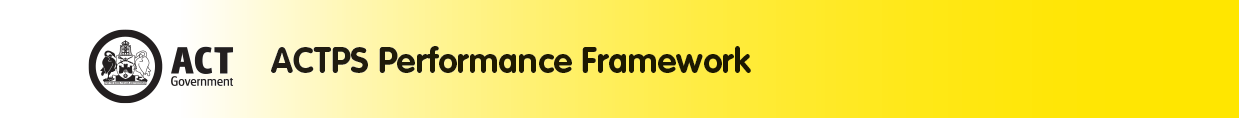 